ФЕДЕРАЛЬНОЕ АГЕНТСТВО ЖЕЛЕЗНОДОРОЖНОГО ТРАНСПОРТА Федеральное государственное бюджетное образовательное учреждение высшего образования«Петербургский государственный университет путей сообщения Императора Александра I»(ФГБОУ ВО ПГУПС)Кафедра «Логистика и коммерческая работа»ПРОГРАММАпроизводственной практики«ПРЕДДИПЛОМНАЯ ПРАКТИКА» (Б2.П.3)для направления38.04.02  "Менеджмент"по магистерской программе «Логистика» Форма обучения – очная, заочнаяСанкт-Петербург2018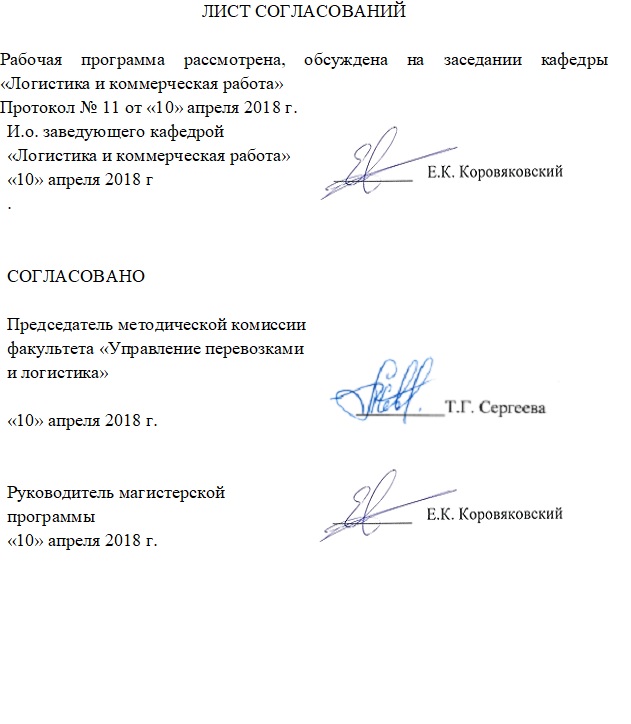 1. Вид практики, способы и формы ее проведенияПрограмма составлена в соответствии с ФГОС ВО, утвержденным 30 марта ., приказ № 322 для направления подготовки 38.04.02 «Менеджмент» (уровень магистратуры), по производственной практике «Преддипломная практика» Вид практики – производственная.Тип практики - практика по получению профессиональных умений и опыта профессиональной деятельности. Способ проведения практики – стационарная.Преддипломная практика проводится для выполнения выпускной квалификационной работы. Практика проводится в следующей форме дискретно путем выделения в календарном учебном графике непрерывного периода учебного времени для проведения практики.Практика проводится на предприятиях (в организациях) и научно-исследовательских подразделениях железнодорожного транспорта, транспортного строительства и других отраслей экономики, а также  в структурных подразделениях университетского комплекса соответствующих направлению подготовки.Задачами проведения преддипломной практики являются:закрепление, углубление и дополнение теоретических знаний, полученных при изучении специальных дисциплин магистерской программы;сбор, систематизация, обработка фактического материала по теме магистерской диссертации;приобретение профессиональных знаний, умений и навыков при обобщении результатов научно-исследовательской работы, учебной и производственной практик;сбор, обработка, анализ и систематизация информации по теме исследования, выбор методов и средств решения задач исследования.2. Перечень планируемых результатов обучения при прохождении НИР, соотнесенных с планируемыми результатами освоения основной профессиональной образовательной программыПланируемыми результатами прохождения практики является приобретение знаний, умений, навыков и опыта деятельности.В результате прохождения практики обучающийся должен:ЗНАТЬ:основные понятия, методы и инструменты логистики организаций, оценки эффективности инвестиций в развитие логистических систем;основные направления научных исследований в области логистики и управления цепями поставок;современные программные продукты, необходимые для решения задач в сфере логистики и управления цепями поставок;УМЕТЬ:рассчитывать на основе типовых методик и действующей нормативно-правовой базы экономические и логистические показатели работы компаний;разрабатывать стратегии развития транспортных организаций, функционирующих в логистических системах;выявлять проблемы логистического характера при анализе конкретных ситуаций, предлагать способы их решения с учетом критериев социально-экономической эффективности, оценки рисков и возможных социально-экономических последствий;выбирать и применять информационные системы и технологии для обработки экономических данных в соответствии с поставленной задачей.  ВЛАДЕТЬ:навыками планирования, прогнозирования и управления финансово-экономическими показателями деятельности транспортных организаций различных форм собственности;методологией проведения научных исследований в сфере логистики и управления цепями поставок;навыками сбора материалов для написания магистерской диссертации и расширения профессиональных знаний, полученных в процессе обучения;навыками работы с информационными технологиями и нормативно-правовой базой в сфере профессиональной деятельности;навыками оформления результатов научных исследований  (оформление отчёта, написание научных статей, тезисов докладов). ОПЫТ ДЕЯТЕЛЬНОСТИ: (в соответствии с компетенциями по видам деятельности)- опыт организационно-управленческой деятельности;- опыт аналитической деятельности;опыт научно-исследовательской деятельности;опыт педагогической дятельности.Приобретенные знания, умения, навыки и/или опыт деятельности, характеризующие формирование компетенций, осваиваемых при прохождении данной практики, позволяют решать профессиональные задачи, приведенные в соответствующем перечне по видам профессиональной деятельности в п. 2.4 основной профессиональной образовательной программы (ОПОП).Прохождение практики направлено на формирование следующих профессиональных компетенций (ПК), соответствующих видам профессиональной деятельности, на которые ориентирована программа магистратуры:организационно-управленческая деятельность:способностью управлять организациями, подразделениями, группами (командами) сотрудников, проектами и сетями (ПК-1);способностью разрабатывать корпоративную стратегию, программы организационного развития и изменений и обеспечивать их реализацию (ПК-2);способностью использовать современные методы управления корпоративными финансами для решения стратегических задач (ПК-3);аналитическая деятельность:способностью использовать количественные и качественные методы для проведения прикладных исследований и управления бизнес-процессами, готовить аналитические материалы по результатам их применения (ПК-4);владением методами экономического и стратегического анализа поведения экономических агентов и рынков в глобальной среде (ПК-5);научно-исследовательская деятельность:способностью обобщать и критически оценивать результаты исследований актуальных проблем управления, полученные отечественными и зарубежными исследователями (ПК-6);способностью представлять результаты проведенного исследования в виде научного отчета, статьи или доклада (ПК-7);способностью обосновывать актуальность, теоретическую и практическую значимость избранной темы научного исследования (ПК-8);способностью проводить самостоятельные исследования в соответствии с разработанной программой (ПК-9);педагогическая деятельность:способностью разрабатывать учебные программы и методическое обеспечение управленческих дисциплин, а также применять современные методы и методики в процессе их преподавания (ПК-10).Область профессиональной деятельности обучающихся, прошедших данную практику, приведена в п. 2.1 ОПОП.Объекты профессиональной деятельности обучающихся, прошедших данную практику, приведены в п. 2.2 ОПОП.3. Место практики в структуре основной профессиональной образовательной программыПреддипломная практика (Б2.П.3) относится к Блоку 2 « Практики» и является обязательной.4. Объем практики и ее продолжительностьПреддипломная практика проводится с 24 по 39 неделю второго года обучения для очной формы обучения, с 1 по 16 неделю третьего года обучения для заочной формы обучения.         Для очной формы обучения:Для заочной формы обучения: Примечание: «Форма контроля знаний» – экзамен (Э).5. Содержание практики Для очной и заочной форм обучения: 6. Формы отчетностиПо итогам практики обучающимся составляется отчет с учетом индивидуального задания, выданного руководителем практики от Университета.Структура отчета по практике представлена в фонде оценочных средств кафедры «Логистика и коммерческая работа».После оформления направления на практику в отделе кадров (отделе управления персоналом), обучающийся направляет в электронном виде отсканированное направление на практику с отметкой о прибытии в адрес руководителя по практике кафедры, ответственной за организацию практики. После завершения практики, предприятие ставит отметку об убытии с практики в направлении на практику.Направление на практику с отметками организации о прибытии и убытии обучающегося на практику, сдается на кафедру, ответственную за проведение практики.7. Фонд оценочных средств для проведения промежуточной аттестации обучающихся по практикеФонд оценочных средств по практике является неотъемлемой частью программы практики и представлен отдельным документом, рассмотренным на заседании кафедры и утвержденным заведующим кафедрой.8. Перечень основной и дополнительной учебной литературы, нормативно-правовой документации идругих изданий, необходимых для проведения практики8.1 Перечень основной учебной литературы, необходимой для прохождения практикиМаликов О.Б. Перевозки и складирование товаров в цепях поставок: монография. - М.: ФГБОУ «Учебно-методический центр по образованию на железнодорожном транспорте», 2014 – 536 с. - Режим доступа: https://e.lanbook.com/book/55393Организация перевозок грузов : учебник / В. М. Семенов [и др.]; ред.: В. М. Семенов. - 3-е изд., стер. - М.: Академия, 2011. - 299 с.Коровяковский, Е.К. Международная логистика: учебное пособие/ Е.К. Коровяковский, Ю.В. Коровяковская. – СПб: ПГУПС, 2011. – 49 с.Ивницкий В.А. Моделирование информационных систем железнодорожного транспорта. - М: ФГБОУ «Учебно-методический центр по образованию на железнодорожном транспорте». – 2015. – 276 с. – Режим доступа: https://e.lanbook.com/book/80007Авдошин, С. М.  Информатизация бизнеса. Управление рисками [Электронный ресурс] / Авдошин С.М., Песоцкая Е.Ю. - Москва : ДМК Пресс, 2011, 176 с. – Режим доступа: https://e.lanbook.com/book/3028Юдникова Е.С. Коммерческая деятельность. Часть 1.: Учебное пособие.- СПб, ПГУПС, 2014, 34 стр.Юдникова Е.С., Панова Ю.Н. Коммерческая деятельность. Часть 2.: Учебное пособие.- СПб, ПГУПС, 2015, 48 стр.8.2 Перечень дополнительной учебной литературы, необходимой для прохождения практикиМачульский И.И., Тимошина А.А. Комплексная механизация и автоматизация погрузочно-разгрузочных работ. - М.: ФГБОУ «Учебно-методический центр по образованию на железнодорожном транспорте», 2003 – 400 с. – Режим доступа: https://e.lanbook.com/book/59096Сковронек Ч., Сариуш-Вольский З. Логистика на предприятии. – М.: «Финансы и статистика», 2004. – 400 с. – Режим доступа: https://e.lanbook.com/book/65895Елисеева С.Ю., Николашина В.М., Синицына А.С. Логистическое управление грузовыми перевозками и терминально-складской деятельности. – М.: ФГБОУ «Учебно-методический центр по образованию на железнодорожном транспорте», 2013 – 428 с. - Режим доступа: https://e.lanbook.com/book/59016Перевозка грузов на особых условиях. Ч. 1 : учеб. пособие / Е.К. Коровяковский, В.А. Болотин, Н.Г. Янковская, Н. А. Слободчиков.- СПб.: ФГБОУ ВПО ПГУПС, 2014.-66 с.Перевозка грузов на особых условиях. Ч. 2 : учеб. пособие / Е.К. Коровяковский, В.А. Болотин, Н.Г. Янковская, Н. А. Слободчиков.- СПб.: ФГБОУ ВПО ПГУПС, 2014.-34 с.Перевозка грузов на особых условиях. Ч. 3 : учеб. пособие / Е.К. Коровяковский, В.А. Болотин, Н.Г. Янковская, Н. А. Слободчиков.- СПб.: ФГБОУ ВПО ПГУПС, 2014.-49 с.Самуйлов В.М., Якушев Д.С., Петров А.В. Региональная логистика. - М.: ФГБОУ «Учебно-методический центр по образованию на железнодорожном транспорте», 2010 – 44 с. - Режим доступа: https://e.lanbook.com/book/59177Романов В.П., Бадрина М.В. Информационные технологии моделирования финансовых рынков. – М.: «Финансы и статистика». – 2010. – 288 с. - Режим доступа: https://e.lanbook.com/book/28361Мезенцев К.Н. Мультиагентное моделирование в среде NetLogo. – М.: «Лань». – 2015. – 176 с. - Режим доступа: https://e.lanbook.com/book/68458Мачерет Д.А. Коммерческая деятельность. – М.: ФГБОУ «Учебно-методический центр по образованию на железнодорожном транспорте». – 2016. – 380 с. – Режим доступа: https://e.lanbook.com/book/909248.3 Перечень нормативно-правовой документации, необходимой для прохождения практики1.	Федеральный закон "Об образовании в Российской Федерации" от 29.12.2012 N 273-ФЗ2.	Трудовой кодекс Российской Федерации от 30.12.2001 N 197-ФЗ. 8.4 Другие издания, необходимые для прохождения практики1. Библиографическое описание. Общие требования и правила оформления. ГОСТ 7.1-2003, введен 01.07.2004 г.2. Общие требования к текстовым документам. ГОСТ 2.105-95 ЕСКД от 01.07.1996 (в ред. от 22.06.2006 г.) 9. Перечень ресурсов информационно-телекоммуникационной сети «Интернет», необходимых для прохождения практикиЛичный кабинет обучающегося и электронная информационно-образовательная среда. [Электронный ресурс]. – Режим доступа: http://sdo.pgups.ru / (для доступа к полнотекстовым документам требуется авторизация).Электронно-библиотечная система ЛАНЬ [Электронный ресурс]. Режим доступа: https://e.lanbook.com (для доступа к полнотекстовым документам требуется авторизация)Электронная библиотека ЮРАЙТ. Режим доступа: https://biblioline.ru/ (для доступа к полнотекстовым документам требуется авторизация).Электронно-библиотечная система ibooks.ru («Айсбукс»). Режим доступа: https://ibooks.ru/home.php?routine=bookshelf (для доступа к полнотекстовым документам требуется авторизация)Электронная библиотека «Единое окно к образовательным ресурсам». Режим доступа: http://window.edu.ru - свободныйДополнительный перечень ресурсов информационно-телекоммуникационной сети «Интернет», необходимых для прохождения преддипломной практики, определяется руководителем практики.10. Перечень информационных технологий, используемых при проведении практики, включая перечень программного обеспечения и информационных справочных системСистемой информационного обеспечения практики предусматриваются использование единой автоматизированной информационной системы управления Университета (ЕАИСУ) для учета прохождения практики обучающимися с первого по пятый курсы.Перечень информационных технологий, используемых при прохождении практики:технические средства (компьютерная техника, наборы демонстрационного оборудования); методы обучения с использованием информационных технологий (демонстрация мультимедийных материалов и т.д.);электронная информационно-образовательная среда Петербургского государственного университета путей сообщения Императора Александра I [Электронный ресурс]. Режим доступа:  http://sdo.pgups.ru.Дисциплина обеспечена необходимым комплектом лицензионного программного обеспечения, установленного на технических средствах, размещенных в специальных помещениях и помещениях для самостоятельной работы: операционная система Windows, MS Office.11. Описание материально-технической базы, необходимой для прохождения государственной итоговой аттестацииМатериально-техническая база обеспечивает проведение всех видов учебных занятий, предусмотренных учебным планом по данному направлению подготовки магистров и соответствует действующим санитарным и противопожарным нормам и правилам.Она содержит:помещения для проведения лекционных и практических занятий (занятий семинарского типа), курсового проектирования, укомплектованных специализированной учебной мебелью и техническими средствами обучения, служащими для представления учебной информации большой аудитории (маркерной доской, мультимедийным проектором и другими информационно-демонстрационными средствами). В случае отсутствия в аудитории технических средств обучения для предоставления учебной информации используется переносной проектор и маркерная доска (стена). Для проведения занятий лекционного типа используются учебно-наглядные материалы в виде презентаций, которые обеспечивают тематические иллюстрации в соответствии с рабочей программой дисциплины;помещения для проведения групповых и индивидуальных консультаций;помещения для проведения текущего контроля и промежуточной аттестации;помещения для самостоятельной работы (4.108-1, 4.108-2а) оснащены компьютерной техникой с возможностью подключения к сети "Интернет" с обеспечением доступа в электронную информационно-образовательную среду.Разработчик программы, 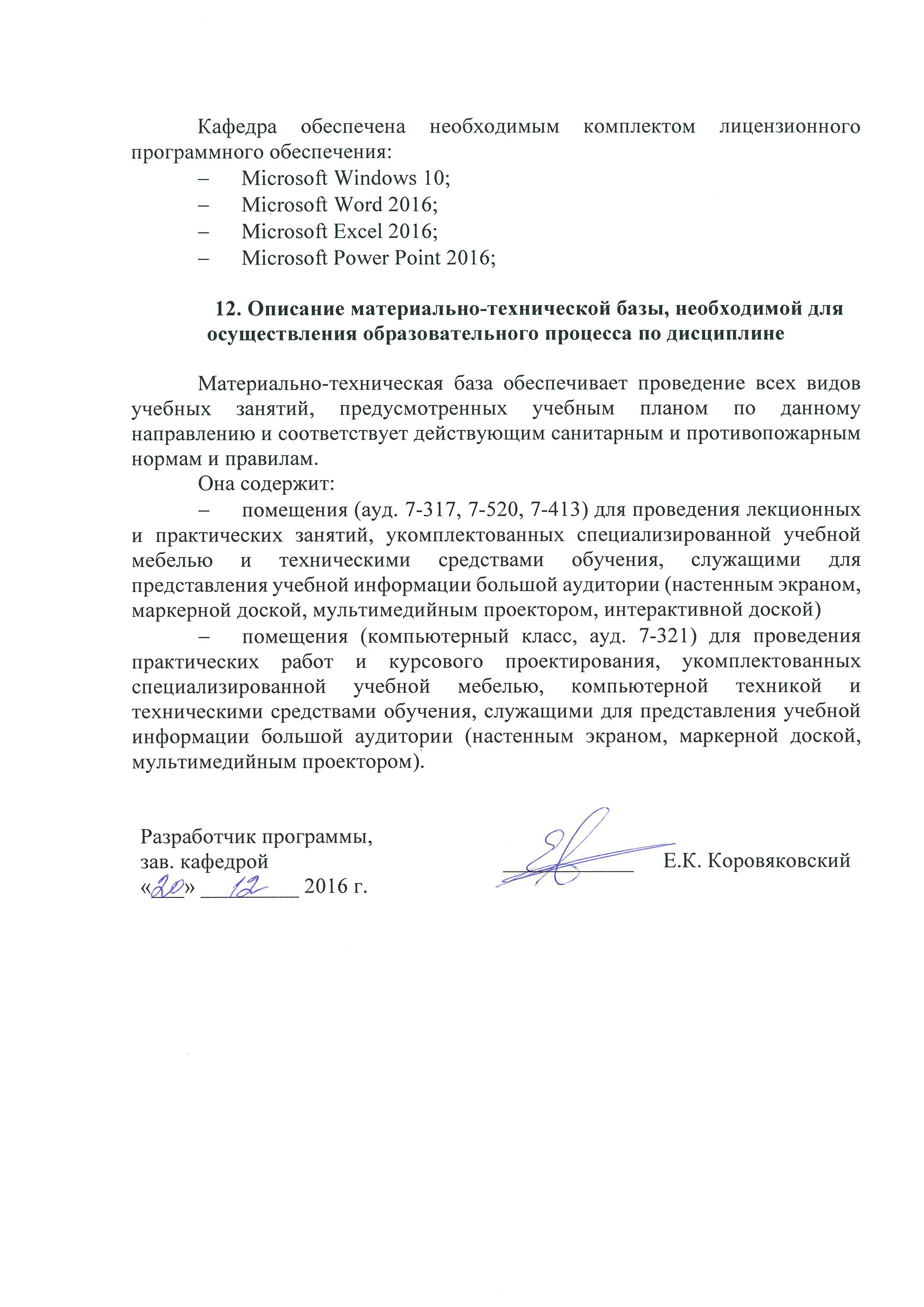 и.о. зав. кафедройВид учебной работыВсего часовСеместрВид учебной работыВсего часов4Общая трудоемкость: час / з.е.864/24864/24Продолжительность практики: неделя1616Форма контроля знанийЭЭВид учебной работыВсего часовКурсВид учебной работыВсего часов3Общая трудоемкость: час / з.е.864/24864/24Продолжительность практики: неделя1616Форма контроля знанийЭЭВид учебной работыФорма и место проведенияРезультат (форма отчета)1. ПодготовительныйОрганизационное собрание, кафедра «Логистика и коммерческая работа»Индивидуальный план магистра по прохождению преддипломной практики2. Учебно-производственный(основной)Выполнение программы практики, объект практикиОтчет по практике3. Заключительный (отчетный)Оформление отчета по практике, объект практикиОтчет по практике. Защита отчета.